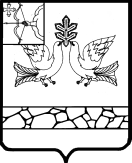 АДМИНИСТРАЦИЯ МУНИЦИПАЛЬНОГО ОБРАЗОВАНИЯСОВЕТСКИЙ МУНИЦИПАЛЬНЫЙ РАЙОНКИРОВСКОЙ ОБЛАСТИПОСТАНОВЛЕНИЕ28.02.2020                                                                                                           № 145г. СоветскО внесении изменений в постановлениеадминистрации Советского района от 24.07.2019 № 557В соответствии с Федеральным законом от 27.07.2010 № 210-ФЗ «Об организации предоставления государственных и муниципальных услуг» администрация Советского района ПОСТАНОВЛЯЕТ:1. Внести изменения в постановление администрации Советского района от 24.07.2019 №557 «Об утверждении административного регламента предоставления муниципальной услуги «Выдача разрешения на строительство объекта капитального строительства на территории муниципального образования» (с изменениями, утвержденными постановлением администрации Советского района от 05.12.2019 № 940), утвердив изменения в административном регламенте предоставления муниципальной услуги «Выдача разрешения на строительство объекта капитального строительства на территории муниципального образования» согласно приложению.2. Настоящее постановление вступает в силу со дня его официального опубликования.И.о. главы Советского района                Р.М. Шарипов   Приложение    УТВЕРЖДЕНЫ    постановлением администрации   Советского района   от 28.02.2020 № 145ИЗМЕНЕНИЯв административном регламенте предоставления муниципальной услуги «Выдача разрешения на строительство объекта капитального строительства на территории муниципального образования»1. В разделе 2 «Стандарт предоставления муниципальной услуги»:1.1.Подпункт 2.6.1подраздела 2.6 дополнить подпунктами 2.6.1.6-1 и 2.6.1.6-2 следующего содержания: «2.6.1.6-1. Подтверждение соответствия вносимых в проектнуюдокументацию изменений требованиям, указанным в части 3.8 статьи 49Градостроительного кодекса Российской Федерации, предоставленноелицом, являющимся членом саморегулируемой организации, основаннойна членстве лиц, осуществляющих подготовку проектной документации,и утвержденное привлеченным этим лицом в соответствии с Градостроительным кодексом Российской Федерации специалистом по организации архитектурно-строительногопроектирования в должности главного инженера проекта, в случаевнесения изменений в проектную документацию всоответствии с частью3.8 статьи 49 Градостроительного кодекса Российской Федерации.2.6.1.6-2. Подтверждение соответствия вносимых в проектнуюдокументацию изменений требованиям, указанным в части 3.9 статьи 49Градостроительного кодекса Российской Федерации, предоставленноеорганом исполнительной власти или организацией, проводившимиэкспертизу проектной документации, в случае внесения измененийв проектную документацию в ходе экспертного сопровожденияв соответствии с частью 3.9 статьи 49 Градостроительного кодексаРоссийской Федерации.».1.2.Абзац двенадцатый пункта 2.14.4 подраздела 2.14 изложить в следующей редакции:«Оформление визуальной, текстовой и мультимедийной информации о порядке предоставления муниципальной услуги должно соответствовать оптимальному зрительному и слуховому восприятию этой информации заявителями.».2. Подраздел 3.3 раздела 3 «Состав, последовательность и сроки выполнения административных процедур (действий), требования к порядку их выполнения, в том числе особенности выполнения административных процедур в электронной форме, а также особенности выполнения административных процедур в многофункциональных центрах» дополнить абзацем шестым следующего содержания:«Максимальный срок подготовки и направления ответа намежведомственный запрос о представлении документов (их копий илисведений, содержащихся в них) государственнымиорганами, органами местного самоуправления и подведомственнымигосударственным органам или органам местного самоуправленияорганизациями, в распоряжении которых находятся указанные документы, составляет не позднее трех рабочих дней со дня получения соответствующегомежведомственного запроса.».3.Приложение № 1 к административному регламенту изложить в новой редакции согласно приложению.____________Приложениек Изменениямв Административном регламентеАдминистрация муниципального образования ________________________________________(наименование муниципального образования)от _____________________________________(наименование застройщика)________________________________________ индекс, адрес, телефон – для физических лиц (при наличии))________________________________________(полное наименование организации, ИНН (при наличии), почтовый и юридический адрес, телефон (при наличии), должность, фамилия, имя, отчество (последнее – при наличии) руководителя – для юридических лиц, адрес электронной почты (при наличии))ЗАЯВЛЕНИЕо выдаче разрешения на строительствоПрошу выдать разрешение наСроком на ________________________________________________________,(прописью – лет, месяцев)в соответствии с __________________________________________________.17Приложение: документы,  необходимые  для  получения разрешения на строительство, согласно части 7 статьи 51 Градостроительного кодекса Российской Федерации:__________________________________________________________________.Обязуюсь обо всех изменениях, связанных с приведенными в настоящем заявлении сведениями, об отклонении от проектной документации и изменении иных условий, на основании которых производится выдача разрешения на строительство, сообщать в уполномоченный орган, выдавший разрешение на строительство.Подтверждаю свое согласие, а также согласие представляемого мною лица, на обработку персональных данных (сбор, систематизацию, накопление, хранение, уточнение (обновление, изменение), использование, распространение (в том числе и передачу), обезличивание, блокирование, уничтожение персональных данных, а также иных действий, необходимых для обработки персональных данных в рамках предоставления муниципальной услуги, в соответствии с законодательством Российской Федерации, в том числе в автоматизированном режиме.«____» ________________ 20___ г.Подпись заявителя------------1 Указывается один из перечисленных видов строительства (реконструкции), на который оформляется разрешение на строительство.2 Указывается наименование объекта капитального строительства в соответствии с утвержденной застройщиком или заказчиком проектной документацией.3 В случае выдачи разрешений на строительство для объектов в области использования атомной энергии указываются также данные (номер, дата) лицензии на право ведения работ в области использования атомной энергии, включающие право сооружения объекта использования атомной энергии.4 Заполнение не является обязательным при выдаче разрешения на строительство (реконструкцию) линейного объекта.5 Указывается дата выдачи градостроительного плана земельного участка, его номер и орган, выдавший градостроительный план земельного участка (не заполняется в отношении линейных объектов, кроме случаев, предусмотренных законодательством Российской Федерации).6 Заполняется в отношении линейных объектов, кроме случаев, предусмотренных законодательством Российской Федерации. Указываются дата и номер решения об утверждении проекта планировки и проекта межевания территории (в соответствии со сведениями, содержащимися в информационных системах обеспечения градостроительной деятельности) и лицо, принявшее такое решение (уполномоченный федеральный орган исполнительной власти, или высший исполнительный орган государственной власти субъекта Российской Федерации, или глава местной администрации).7 Указывается кем, когда разработана проектная документация (реквизиты документа, наименование проектной организации).8 В отношении линейных объектов допускается заполнение не всех граф раздела.9 Заполняется в случае выдачи разрешения на строительство сложного объекта (объекта, входящего в состав имущественного комплекса) в отношении каждого объекта капитального строительства.10 Указываются дополнительные характеристики, необходимые для осуществления государственного кадастрового учета объекта капитального строительства.11 Указывается адрес объекта капитального строительства, а при наличии – адрес объекта капитального строительства в соответствии с государственным адресным реестром с указанием реквизитов документов о присвоении, об изменении адреса; для линейных объектов – указывается описание местоположения в виде наименований субъекта Российской Федерации и муниципального образования.12 Заполняется только в отношении линейного объекта с учетом показателей, содержащихся в утвержденной проектной документации на основании положительного заключения экспертизы проектной документации. Допускается заполнение не всех граф раздела.13 Указываются дополнительные характеристики, необходимые для осуществления государственного кадастрового учета объекта капитального строительства.14 Указываются реквизиты типового архитектурного решения (заполняется при наличии типового архитектурного решения, в случае строительства объекта в границах территории исторического поселения федерального или регионального значения).15Указывается наименование документа на право собственности, владения, пользования, распоряжения земельным участком (земельными участками), кроме линейных объектов.16 Заполняется, только в случае привлечения для строительства объекта капитального строительства средств бюджетов бюджетной системы Российской Федерации (например: средства местного бюджета).17 Указываются основания для установления срока действия разрешения на строительство:проектная документация (раздел);нормативный правовой акт (номер, дата, статья).1Строительство объекта капитального строительства1Строительство объекта капитального строительства1Строительство объекта капитального строительства1Строительство объекта капитального строительства1Строительство объекта капитального строительства11Реконструкцию объекта капитального строительства1Реконструкцию объекта капитального строительства1Реконструкцию объекта капитального строительства1Реконструкцию объекта капитального строительства1Реконструкцию объекта капитального строительства11Строительство линейного объекта (объекта капитального строительства, входящего в состав линейного объекта)1Строительство линейного объекта (объекта капитального строительства, входящего в состав линейного объекта)1Строительство линейного объекта (объекта капитального строительства, входящего в состав линейного объекта)1Строительство линейного объекта (объекта капитального строительства, входящего в состав линейного объекта)1Строительство линейного объекта (объекта капитального строительства, входящего в состав линейного объекта)11Реконструкцию линейного объекта (объекта капитального строительства, входящего в состав линейного объекта)1Реконструкцию линейного объекта (объекта капитального строительства, входящего в состав линейного объекта)1Реконструкцию линейного объекта (объекта капитального строительства, входящего в состав линейного объекта)1Реконструкцию линейного объекта (объекта капитального строительства, входящего в состав линейного объекта)1Реконструкцию линейного объекта (объекта капитального строительства, входящего в состав линейного объекта)12Наименование объекта капитального строительства (этапа) в соответствии с проектной документацией2Наименование объекта капитального строительства (этапа) в соответствии с проектной документацией2Наименование объекта капитального строительства (этапа) в соответствии с проектной документацией2Наименование организации, выдавшей положительное заключение экспертизы проектной документации, и в случаях, предусмотренных законодательством Российской Федерации, реквизиты приказа об утверждении положительного заключения государственной экологической экспертизыНаименование организации, выдавшей положительное заключение экспертизы проектной документации, и в случаях, предусмотренных законодательством Российской Федерации, реквизиты приказа об утверждении положительного заключения государственной экологической экспертизыНаименование организации, выдавшей положительное заключение экспертизы проектной документации, и в случаях, предусмотренных законодательством Российской Федерации, реквизиты приказа об утверждении положительного заключения государственной экологической экспертизыРегистрационный номер и дата выдачи положительного заключения экспертизы проектной документации и в случаях, предусмотренных законодательством Российской Федерации, реквизиты приказа об утверждении положительного заключения государственной экологической экспертизы3Регистрационный номер и дата выдачи положительного заключения экспертизы проектной документации и в случаях, предусмотренных законодательством Российской Федерации, реквизиты приказа об утверждении положительного заключения государственной экологической экспертизы3Регистрационный номер и дата выдачи положительного заключения экспертизы проектной документации и в случаях, предусмотренных законодательством Российской Федерации, реквизиты приказа об утверждении положительного заключения государственной экологической экспертизы33Кадастровый номер земельного участка (земельных участков), в пределах которого (которых) расположен или планируется расположение объекта капитального строительства4Кадастровый номер земельного участка (земельных участков), в пределах которого (которых) расположен или планируется расположение объекта капитального строительства4Кадастровый номер земельного участка (земельных участков), в пределах которого (которых) расположен или планируется расположение объекта капитального строительства43Номер кадастрового квартала (кадастровых кварталов), в пределах которого (которых) расположен или планируется расположение объекта капитального строительства4Номер кадастрового квартала (кадастровых кварталов), в пределах которого (которых) расположен или планируется расположение объекта капитального строительства4Номер кадастрового квартала (кадастровых кварталов), в пределах которого (которых) расположен или планируется расположение объекта капитального строительства43Кадастровый номер реконструируемого объекта капитального строительстваКадастровый номер реконструируемого объекта капитального строительстваКадастровый номер реконструируемого объекта капитального строительства3.1Сведения о градостроительном плане земельного участка5Сведения о градостроительном плане земельного участка5Сведения о градостроительном плане земельного участка53.2Сведения о проекте планировки и проекте межевания территории6Сведения о проекте планировки и проекте межевания территории6Сведения о проекте планировки и проекте межевания территории63.3Сведения о проектной документации объекта капитального строительства, планируемого к строительству, реконструкции7Сведения о проектной документации объекта капитального строительства, планируемого к строительству, реконструкции7Сведения о проектной документации объекта капитального строительства, планируемого к строительству, реконструкции74Краткие проектные характеристики для строительства, реконструкции объекта капитального строительства:8Краткие проектные характеристики для строительства, реконструкции объекта капитального строительства:8Краткие проектные характеристики для строительства, реконструкции объекта капитального строительства:8Краткие проектные характеристики для строительства, реконструкции объекта капитального строительства:8Краткие проектные характеристики для строительства, реконструкции объекта капитального строительства:8Краткие проектные характеристики для строительства, реконструкции объекта капитального строительства:84Наименование объекта капитального строительства, входящего в состав имущественного комплекса, в соответствии с проектной документацией:9Наименование объекта капитального строительства, входящего в состав имущественного комплекса, в соответствии с проектной документацией:9Наименование объекта капитального строительства, входящего в состав имущественного комплекса, в соответствии с проектной документацией:9Наименование объекта капитального строительства, входящего в состав имущественного комплекса, в соответствии с проектной документацией:9Наименование объекта капитального строительства, входящего в состав имущественного комплекса, в соответствии с проектной документацией:9Наименование объекта капитального строительства, входящего в состав имущественного комплекса, в соответствии с проектной документацией:94Общая площадь
(кв. м):Площадь
участка (кв. м):Площадь
участка (кв. м):4Объем
(куб. м):в том числе
подземной части (куб. м):в том числе
подземной части (куб. м):4Количество этажей (шт.):Высота (м):Высота (м):Количество подземных этажей (шт.):Вместимость (чел.):Вместимость (чел.):Площадь застройки (кв. м):Вместимость (чел.):Вместимость (чел.):Иные
показатели10:5Адрес (местоположение) объекта11:Адрес (местоположение) объекта11:6Краткие проектные характеристики линейного объекта12:Краткие проектные характеристики линейного объекта12:Краткие проектные характеристики линейного объекта12:Краткие проектные характеристики линейного объекта12:Краткие проектные характеристики линейного объекта12:Краткие проектные характеристики линейного объекта12:Категория:
(класс)Категория:
(класс)Категория:
(класс)Протяженность:Протяженность:Протяженность:Мощность (пропускная способность, грузооборот, интенсивность движения):Мощность (пропускная способность, грузооборот, интенсивность движения):Мощность (пропускная способность, грузооборот, интенсивность движения):Тип (КЛ, ВЛ, КВЛ), уровень напряжения линий электропередачиТип (КЛ, ВЛ, КВЛ), уровень напряжения линий электропередачиТип (КЛ, ВЛ, КВЛ), уровень напряжения линий электропередачиПеречень конструктивных элементов, оказывающих влияние на безопасность:Перечень конструктивных элементов, оказывающих влияние на безопасность:Перечень конструктивных элементов, оказывающих влияние на безопасность:Иные показатели13:Иные показатели13:Иные показатели13:7Типовое архитектурное решение14:Типовое архитектурное решение14:Типовое архитектурное решение14:8Право на пользование землёй удостоверено15:Право на пользование землёй удостоверено15:Право на пользование землёй удостоверено15:9Источники финансирования строительства объекта капитального строительства16:Источники финансирования строительства объекта капитального строительства16:Источники финансирования строительства объекта капитального строительства16:Разрешение на строительство объекта капитального строительства прошу направить в электронной форме, на адрес электронной почты _______________________, без предоставления его на бумажном носителе.